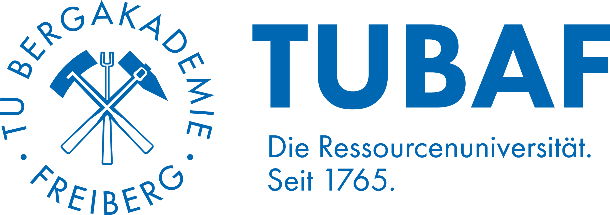 Fakultät: 		Geowissenschaften, Geotechnik und BergbauStudiengang: 	Master Geowissenschaften (MGEO)THEMA DER MASTERARBEIT:xxxxxxxxxxxxxxxxxxxxxxxxxxxxxxxxxxxxxxxxxxxxxxxxxxxxxxxxxxxxxxxxxxxxxxxxxTITLE OF THE MASTER THESIS:xxxxxxxxxxxxxxxxxxxxxxxxxxxxxxxxxxxxxxxxxxxxxxxxxxxxxxxxxxxxxxxxxxxxxxxxxxxxxxxxxxxxxxxxxxxxxbearbeitet von:    Vorname Nachnamezur Erlangung des akademischen Grades:	Master of SciencePrüfer / Gutachter:	Titel, NamePrüfer / Gutachter:	Titel, NameÜbergabetermin des Masterarbeitthemas:		xx.xx.xxxxAbgabetermin der Masterarbeit:			xx.xx.xxxxProf. Dr. O. Elicki		Titel, Name Vorsitzender des Prüfungsausschusses		Prüfer/Gutachter